MINISTERIO DE EDUCACIÓN DIRECCIÓN REGIONAL DE PANAMÁ OESTECENTRO EDUCATIVO GUILLERMO ENDARA GALIMANYACTIVIDADESMERCADOTECNIA Y PUBLICIDAD 11°I TRIMESTRE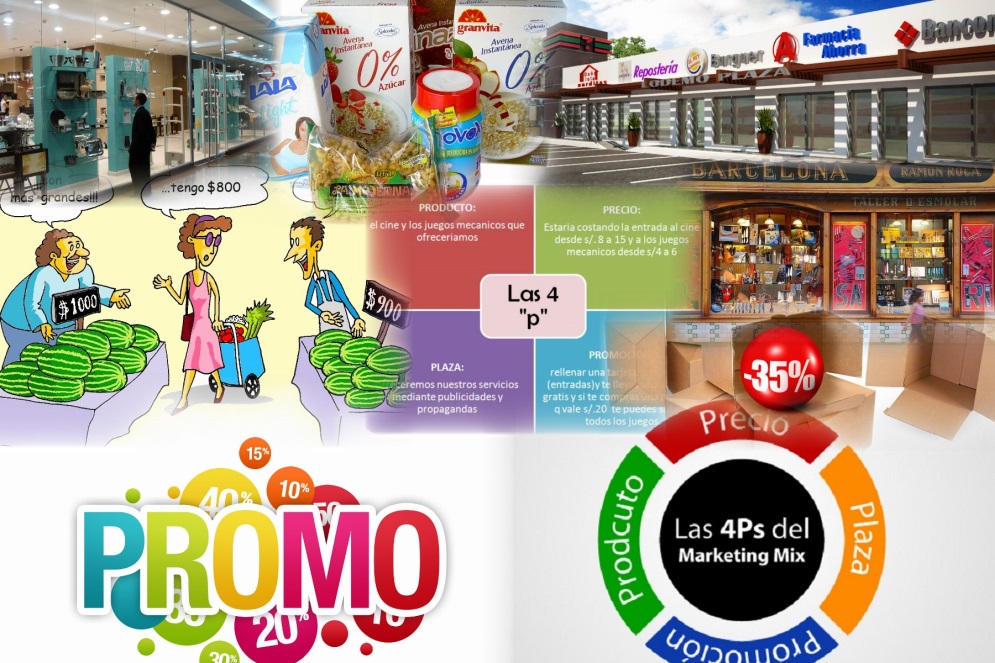 PROFESORA: XENIA RODRÍGUEZTEMA: MERCADOTECNIAObjetivo de aprendizaje: Reconoce y aplica los conceptos de la mercadotecnia.ASIGNACION 1:Glosario:*Resuelva e ilustre el siguiente glosario de términos generales a utilizarse en la materia.* En el cuaderno o en hojas blancas.*Cada palabra debe estar ilustrada (15 palabras, 15 ilustraciones)*Los términos serán discutidos en clases para unificar, una vez nos reincorporemos a las aulas.Instrumento de evaluación: tabla de 30 puntos.1. Mercado: 2. Mercado meta: 3. Trueque: 4. Mercadotecnia: 5. Producto: 6. Servicios: 7. Cliente: 8. Consumidor:9. Comerciales: 10. Propaganda: 11. Atención al cliente: 12. Competencia:  13. Demanda:  14. Oferta:  15. Valla publicitaria:  